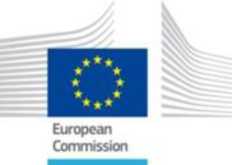 12th edition of theOnline Summer School onNuclear Decommissioning and Waste ManagementEuropean Commission, Joint Research Centre6-10 September 2021, OnlineIf you are interested to attend the Summer School, please fill-in and sign this application form (2 pages), and mail it, with copy of your student card (or equivalent document proving your affiliation as student), to Daniela Santopolo:daniela.santopolo@ec.europa.euBe informed that the application is at this stage only an expression of interest.Your information will be reviewed and you will receive as a next step a confirmation and detailed logistic information.The course is limited to 100 participants.University or High School Studies:Your highest obtained academic diploma (graduate, bachelor, Bac+3 or eq.) or expected to be obtained by July 2021 :Name and location of the University or High School from which you obtained the diploma:Your currently on-going academic studies (master, Bac+5 or eq.):Name and location of the University or High School where you are currently studying: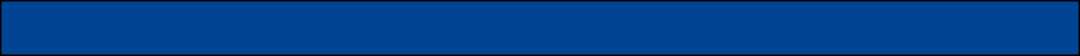 I hereby certify that the above-mentioned information is correct, that I am student and do not have currently a remunerated professional activity.Date:Signature:Comments (if any):Please do not forget to attach also a copy of your student card (or an equivalent document proving your affiliation as student).APPLICATION FORMAPPLICATION FORMName:First name:Address:Country:e-mail:Age:Nationality: